Pielikums Nr.1Madonas novada pašvaldības domes22.03.2022. lēmumam Nr. 174(protokols Nr. 7, 21. p.)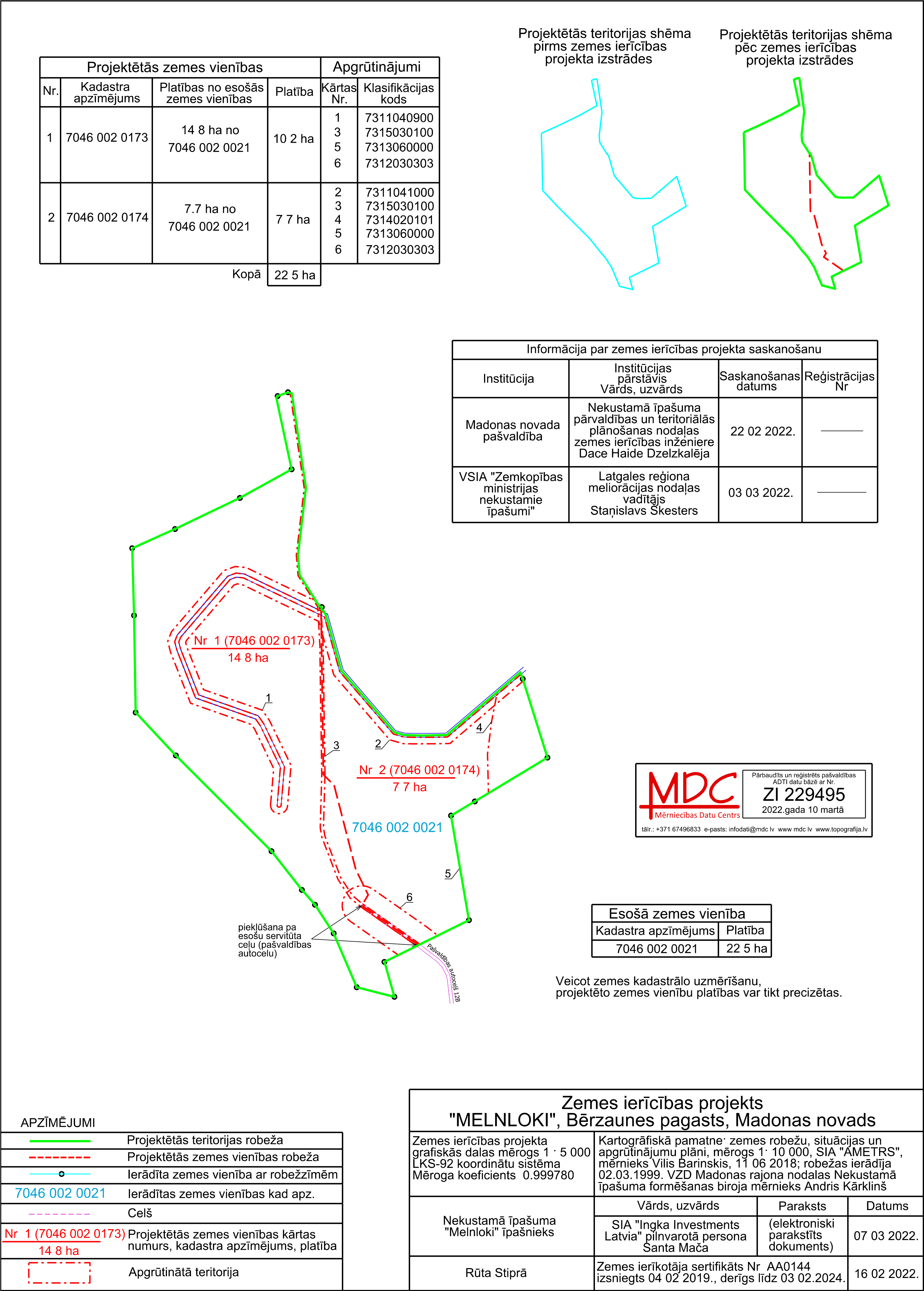 